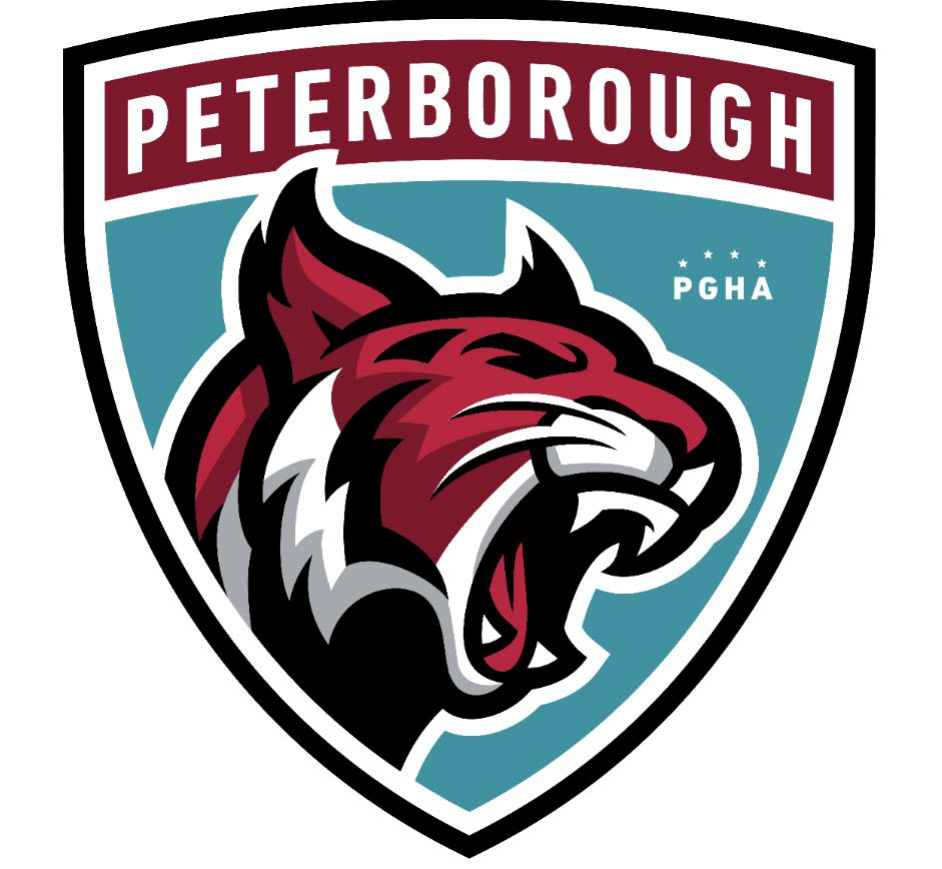 2022 PGHA Annual General Meeting
DATEMonday June 13, 2022LOCATION: Kinsmen BoardroomMEETING CALLED TO ORDER:7:15 PMAGENDA:INTRODUCTION – Laura MerrickMINUTES REVIEWED FROM LAST AGM – Krista NoonanREPORT OUTS:PRESIDENTS REPORT – N/ATREASURER REPORT – Janice MedhurstREGISTRAR REPORT – Melissa Murray1st VP REPORT – Laura Merrick 2nd VP REPORT – Todd Rodgers3rd VP REPORT – Darryl Hancock4th VP REPORT – Sheila GrecoICE SCHEDULE REPORT – Laura MerrickREFEREE IN CHIEF – Jeff ChartierHEAD TRAINER – Carrie ClarkTOURNAMENT DIRECTOR REPORT – Andrea FisherELECTION OF OFFICERS:President (1-year term)1st VP OWHA Rep (2-year term)2nd VP Coach Development (1-year term)4th VP House League (2-year term)Treasurer (2-year term)Secretary (2-year term)CALL FOR DIRECTORS (all appointed): Ice SchedulerWebsite AdministratorLLFHL Rep (To Be Named OWHL Southern Rep)Referee-in-ChiefHead TrainerSpecial Events DirectorTournament Director (To Be Named Special Events Director)CALL FOR CONVENORS/VOLUNTEERS Equipment ConvenorSponsorship Convenor Timekeeper ConvenorHouse League ConvenorsMOTION TO ADJOURN